Coursework Program Approval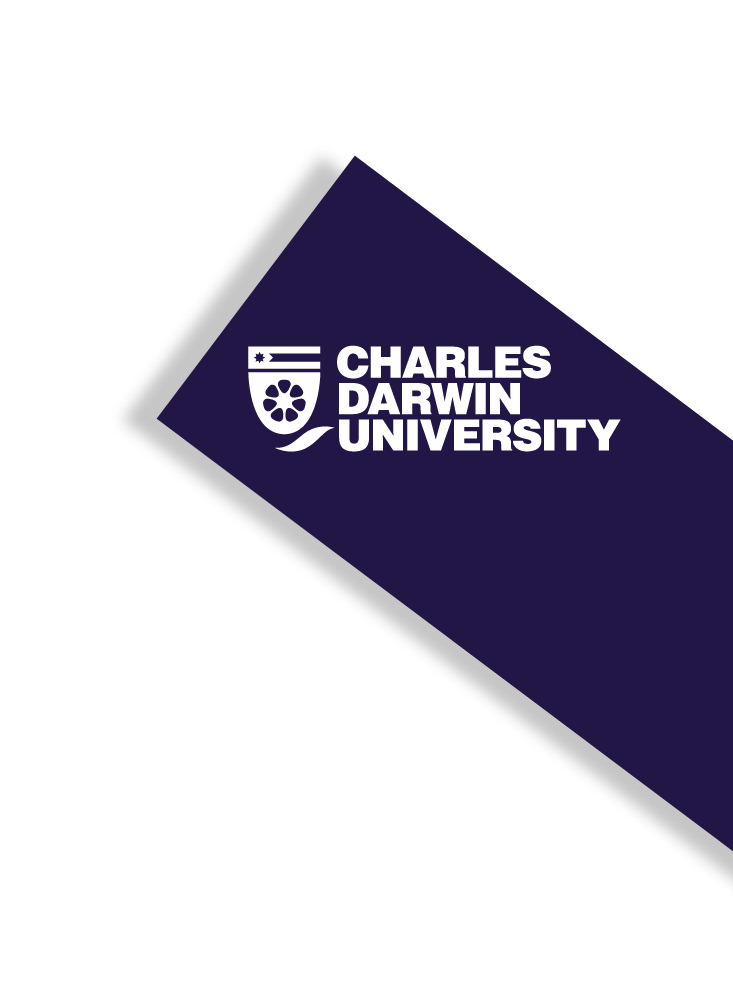 Application for student project approval2.0	ETHICAL CONSIDERATIONSStudent NumberPostal Address (must be completed for all students)Postal Address (must be completed for all students)Postal Address (must be completed for all students)Postal Address (must be completed for all students)Postal Address (must be completed for all students)Postal Address (must be completed for all students)Postal Address (must be completed for all students)Number & Streetor PO BoxTitle Mr    Mrs    Ms    Miss    Dr  Other  Mr    Mrs    Ms    Miss    Dr  Other  Mr    Mrs    Ms    Miss    Dr  Other  Mr    Mrs    Ms    Miss    Dr  Other  Mr    Mrs    Ms    Miss    Dr  Other  Mr    Mrs    Ms    Miss    Dr  Other  Mr    Mrs    Ms    Miss    Dr  Other SurnameSuburb / TownGiven NamesState PostcodeHome Phone(          )       (          )       (          )       (          )       (          )       (          )       (          )       Country(if outside Australia)Work Phone(          )       (          )       (          )       (          )       (          )       (          )       (          )       Mobile PhoneE-mailName of Course (for which Research Training is being undertaken)Course CodeCredit Point Value of UnitSemester S1   S2    Year longPrimary Supervisor (if applicable)SchoolCampusContact details (telephone)Project Title (for which you are seeking ethics approval)Summary of Project (in plain English language)Refer to the nature of the research, the research design, aims of the project, the research methods involved and the ethical issues arising from the research (<300 words).1.0 DETAILED PROJECT DESCRIPTION1.1 Aim(s) of the Project (<300 words)Provide a brief description of the principal goal(s) of the project.1.2	Background to the Project (<500 words)Describe the theoretical background and past research related to the topic you intend to address.  This section should also reflect knowledge of current literature related to the topic.1.3 SampleProvide a brief description of the sample:(a) intended sample size appropriate for the identified methodology;
(b) the source of the participants;
(c) the means by which they will be recruited; and
(d) how informed consent will be obtainedWhere appropriate, a Plain Language Statement, Consent Form and Letter(s) of approval must be attached as appendices.1.4 ProcedureProvide a brief description of:(a)what participants will be asked to do;
(b)materials or equipment that will be used;
(c)who will collect the data;  
(d)where data will be collected; and(e)proposed method of data analysisWhere appropriate, include a copy of Questionnaire, Interview Guide, eg:  Focus Group prompts, semi-structured interview, in appendices.2.1 Complete the Ethical Considerations Table2.1 Complete the Ethical Considerations TableYes   /   NoPlease confirm that you have read and understood the National Statement on Ethical Conduct in Human Research.(a)Do the procedures to be used leave a participant open to risks of emotional or physical harm greater than, or additional to, risks encountered in the participant’s normal lifestyle?(b)Does the research entail deception?(c)Will the participants be identified by name on the data or records maintained by the investigator?(d)Are there any ethical problems inherent in the research or the procedures to be used? If yes, please attach an explanation.(e)Are the procedures to be used within the investigator’s technical competence?(f)Will all information provided by the participant be treated as confidential by the investigator?(g)Will informed consent be obtained from each participant or from a person entitled to give consent on behalf of the participant?(h)Will each participant be adequately debriefed regarding the purpose of the research and the subsequent findings of the research?2.2 Detailed Consideration StatementsProvide a statement outlining how you will address the following points, in relation to your project, as well as any other ethical considerations.Confidentiality / PrivacyDeceptionInformed ConsentStress/Risk Level to ParticipantsLocation, Disposal and Storage of Data	Please note:  If the results of the project may be published the original data must be securely stored at CDU for a minimum period of five (5) years, on completion of the project.English as a Second Language	State how you will ensure that participants, whose first language is not English, understand the project’s aims and to what they may be agreeing.Cultural Respect	In dealing with participants, how will you address consideration for their social and religious beliefs and customs.	If your research involves working with people from different cultural backgrounds, what guidance and/or training in working cross-culturally, have you received?	If your project involves working with Aboriginal people, what do you understand or have experienced, of the different cultural protocols amongst Indigenous groups or communities?Participant Feedback and Dissemination of Results	Where applicable, how do you intend to provide feedback to participants, and/or communities, of the project’s outcome(s).  if you do not intend to provide participants with the project’s outcomes, please explain why you do not consider this process is necessary.Withdrawal	Outline the process set up to enable a participant to withdraw from the project and how/if their data will/can be withdrawn.OtherApplicant Declaration:Applicant Declaration:Applicant Declaration:Name of StudentSignature of StudentDateName of Unit coordinatorSignature of Unit coordinatorDateNote:  A Plain Language Statement, Consent Form and Questionnaire (where appropriate) must accompany this application.Note:  A Plain Language Statement, Consent Form and Questionnaire (where appropriate) must accompany this application.Note:  A Plain Language Statement, Consent Form and Questionnaire (where appropriate) must accompany this application.